District 2 Fall 2018 Regional Activities & Events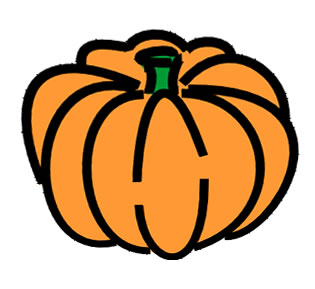 All events and activities and events will be located at the Sheraton Bucks County Hotel unless otherwise noted. A detailed conference schedule will be given to you at Registration. All event details and times are subject change.Friday, October 19th Hotel check-in is at 3:00pm.Registration/Raffle Room: The registration and raffle room will be open on Friday from 4:00-9:00pm. At Registration you will receive your name badges and registration packet. You will need to sign a code of Conduct Form at Registration. On-site ticket sales will be very limited so please register in advance! Name badges must be worn by everybody for the entire conference. Pre-Teen & Teen Pizza and Hotel Pool Party, 6:30-8:00pm Ages 11-18 years old. (Ticket Required)Hang out with friends and enjoy a delicious pizza dinner before a swim in the pool!Note: The pool does not have a lifeguard. Swim at your own risk and must follow hotel pool rules.On the Menu: Plain and pepperoni pizza, soft drinks and lemonade.   Welcome Reception, 7:00pm-8:00pm (Ticket Required)Kick off the regional weekend with your LPA Family and enjoy a tasty appetizer buffet! Newcomers are our guests! On the Menu: Sliders, quesadillas, bite-sized franks, garden veggie sticks, tortilla chips and dips, Coke Products, ice-tea, fruit drinks and bottled water.  Ice Cream Social, 8:00-9:00pm (Ticket Required)   Satisfy your sweet tooth before the dance! The photo booth will be available to take fun pictures with friends and loved ones. On the Menu: Premium locally churned ice creams, assorted toppings and fresh whipped cream.Friday Night Dance, 9:00pm-Midnight (Included with registration)Click Click Boom Events will be providing the music for the weekend while you provide the dance moves! When you need a break from the dance floor, head to the photo booth to take silly pictures with friends! A cash bar will be available. Saturday, October 20th Registration and Raffle Room: The registration and raffle room will be open on Saturday morning from 8:00-12:00pm. Registration will close on Saturday at 12:00pm. The raffle room will re-open from 4:00pm-  Lunch at Margaritas Mexican Restaurant, across the street from the Sheraton. Hotel shuttle may van may be available. Pay on your own     Pre-Teen/Teen Bowling Outing, 1:00-3:00pm (Ticket Required)Location: Bowlero Feasterville, 100 E Street Rd, Feasterville-Trevose, PA 19053 (10 miles from hotel)  Transportation not included. Parents/guardians must arrange transportation for their child. Those 11-14 years old MUST have a parent/guardian present at the bowling alley. Parents who would like to bowl and eat at the alley must pay own their own. Included w/Ticket: 2 Hours of bowling, shoes, lunch and $7 arcade card. On the Menu: Chicken fingers, mozzarella sticks, french fries and soda. Adult (21+) Private Wine Tasting, 2:00-4:00pm (Ticket Required)Location: Rose Bank Winery, 258 Durham Rd, Newtown, PA 18940 (9 miles from the hotel)Ticket includes a private tasting of 6 wines to taste and 4 light bites to go along with it.Transportation not included. Tickets are very limited! Saturday Afternoon Sesame Place Meet-Up (Theme park admission required for those 2 years old and above)Sesame Place is located across the street from the Sheraton. The Sheraton does provide a shuttle van to and from the hotel on a first come, first serve basis. Optional in-park lunch meet-up at Elmo's Eatery at 12:30pm. Lunch is pay on your own.Discounted tickets must be purchased in advance online by October 1st: https://www.eventbrite.com/e/discounted-sesame-place-tickets-for-lpa-d2-fall-2018-regional-tickets-49268889575?aff=utm_source%3Deb_email%26utm_medium%3Demail%26utm_campaign%3Dnew_event_email&utm_term=eventurl_textTaste of Philadelphia Banquet & Casino Night 7:00-9:00 pm (Ticket Required)Celebrate all things Philadelphia Freedom will a dinner buffet that is Rocky Balboa approved! Pass Line Casino will provide family friendly casino game entertainment and Balloons by Jim will entertain the kids. The DJ will also be getting folks on the dance floor!On the Menu: Mixed green salad, turkey hoagies, beef steak and pulled pork sandwiches with sautéed onions, peppers   and melted provolone cheese, seasoned waffle fries w/ cheese sauce, soft pretzels, Tasty cakes, cookies, iced tea and lemonadeSaturday Evening Dance, 9:00pm-Midnight (Included with registration) Get into the Saturday Night Fever mood as you celebrate a good time with your LPA Family & Friends! A cash bar will be available. Sunday, October 21stGame Day Breakfast, 8:00-10:00 am (Ticket Required)Wear your favorite team’s apparel, answer some sports trivia and enjoy a breakfast buffet fit for a champion! On the Menu: Scrambled eggs, bacon, maple sausage, skillet potatoes, pancakes with warm maple syrup, juices, coffee and tea. General Assembly Meeting, 10:00am (All conference attendees invited) Before you say your goodbyes and hit the road, learn about what is going on at the local and national level with LPA, plus find out information on the Spring 2019 Regional!  Hotel check-out is at 12:00pm.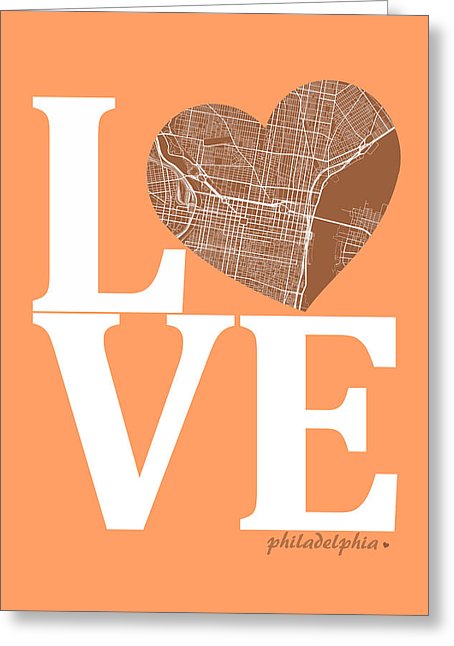 